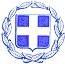 ΕΛΛΗΝΙΚΗ ΔΗΜΟΚΡΑΤΙΑ                                         Δράμα 18/10/2017                       ΠΕΡΙΦΕΡΕΙΑ ΑΝΑΤΟΛΙΚΗΣ ΜΑΚΕΔΟΝΙΑΣ 		     Αρ. Πρωτ: 5404ΚΑΙ ΘΡΑΚΗΣ								 ΔΙΕΥΘΥΝΣΗ ΔΙΟΙΚΗΤΙΚΟΥ ΟΙΚΟΝΟΜΙΚΟΥΤΜΗΜΑ ΠΡΟΜΗΘΕΙΩΝ ΠΕΡΙΛΗΨΗ ΔΙΑΚΗΡΥΞΗΣ αρ. 03/2017«ΗΛΕΚΤΡΟΝΙΚΟΥ, ΔΗΜΟΣΙΟΥ, ΔΙΕΘΝΟΥΣ, ΜΕΙΟΔΟΤΙΚΟΥ ΔΙΑΓΩΝΙΣΜΟΥ ΕΠΙΛΟΓΗΣ ΑΝΑΔΟΧΟΥ ΓΙΑ ΤΗΝ ΠΡΟΜΗΘΕΙΑ ΠΕΤΡΕΛΑΙΟΥ ΘΕΡΜΑΝΣΗΣ,ΚΙΝΗΣΗΣ ΚΑΙ ΑΜΟΛΥΒΔΗΣ ΒΕΝΖIΝΗΣ ΓΙΑ ΤΗ ΚΑΛΥΨΗ ΑΝΑΓΚΩΝ ΤΗΣ ΠΕ ΔΡΑΜΑΣ ΓΙΑ ΤΟ ΕΤΟΣ 2018»ΑΝΑΘΕΤΟΥΣΑ ΑΡΧΗ: Περιφέρεια Ανατολικής Μακεδονίας Θράκης – Δ/νση Διοικητικού - Οικονομικού Π.Ε Δράμας, 1ης Ιουλίου, Τ.Κ. 66100, Τηλ. 2521351326, Fax: 2521062249, e-mail: vasileiadisd@pamth.gov.gr. ΕΠΙΛΕΓΕΙΣΑ ΔΙΑΔΙΚΑΣΙΑ: Ηλεκτρονικός, δημόσιος, διεθνής, μειοδοτικός διαγωνισμός επιλογής αναδόχου με κριτήριο κατακύρωσης τη ΧΑΜΗΛΟΤΕΡΗ ΤΙΜΗ σε € (ευρώ) (υψηλότερο ποσοστό έκπτωσης επί τοις % επί της μέσης λιανικής τιμής του Ν. Δράμας. ΕΙΔΗ ΚΑΙ ΠΟΣΟΤΗΤΕΣ: Όπως αυτά ορίζονται στους πίνακες της Διακήρυξης: Κωδικός CPV		: 09135100-5 «Πετρέλαιο θέρμανσης»Κωδικός CPV 		: 09134100    «Πετρέλαιο Κίνησης» Κωδικός CPV		: 09132100    «Αμόλυβδη Βενζίνη»Α) Προϋπολογίζεται ότι για πετρέλαιο θέρμανσης θα χρειαστούν ( με προαίρεση)  176.000 λίτρα με συνολικό κόστος 174.592,00€.Β)  Προϋπολογίζεται ότι για πετρέλαιο κίνησης θα χρειαστούν ( με προαίρεση)  66.000 λίτρα με συνολικό κόστος 81.840,00€.Γ) Προϋπολογίζεται ότι για αμόλυβδη βενζίνη θα χρειαστούν ( με προαίρεση)  9.350 λίτρα με συνολικό κόστος 13.958,80€.Δ) ΣΥΝΟΛΙΚΟ ΠΟΣΟ ΠΡΟΥΠΟΛΟΓΙΣΘΕΙΣΑΣ ΔΑΠΑΝΗΣ ( με προαίρεση)  270.344,80€ με Φ.Π.Α χωρίς Φ.Π.Α 218.020,00€. Σύνολο εγγυητικής 1.090,10€ΣΥΝΟΛΙΚΗ ΠΡΟΫΠΟΛΟΓΙΣΘΕΙΣΑ ΔΑΠΑΝΗ:  270.344,80€ (ευρώ) συμπεριλαμβανομένου του Φ.Π.Α. 24%, το οποίο επιμερίζεται ως ακολούθως: Πετρέλαιο Θέρμανσης.: 174.592,00€, Πετρέλαιο Κίνησης: 81.840,00€, αμόλυβδη βενζίνη: 13.958,80€ ΠΡΟΫΠΟΛΟΓΙΣΘΕΙΣΑ ΔΑΠΑΝΗ ΑΝΕΥ Φ.Π.Α.: 270.344,80€. Δικαίωμα προσφοράς για τη συνολική ζητούμενη ποσότητα καυσίμων. Η δαπάνη βαρύνει τους Κ.Α.Ε 1072.1512 και 1311.1511 του προϋπολογισμού της Π.Ε Δράμας ΔΙΑΡΚΕΙΑ ΣΥΜΒΑΣΗΣ: Από την 09-03-2018 (σε περίπτωση υπογραφής της σύμβασης σε χρόνο μεταγενέστερο της 09-03-2018, από υπογραφής της σύμβασης και για ένα έτος).ΕΓΓΥΗΣΗ ΣΥΜΜΕΤΟΧΗΣ: Οι υποψήφιοι απαιτείται να υποβάλλουν μαζί με την προσφορά τους στον κυρίως φάκελο  Εγγύηση συμμετοχής στο διαγωνισμό (0,5% του προϋπολογισμού των υπό προμήθεια ειδών για τα οποία θα καταθέσουν προσφορά, άνευ Φ.Π.Α.), με χρόνο ισχύος ένα (1) μήνα επιπλέον από τη λήξη ισχύος των προσφορών, ήτοι για επτά (7) ημερολογιακούς μήνες.Ο διαγωνισμός θα πραγματοποιηθεί με χρήση της πλατφόρμας του Εθνικού Συστήματος Ηλεκτρονικών Δημοσίων Συμβάσεων (Ε.Σ.Η.ΔΗ.Σ.) μέσω της διαδικτυακής πύλης www.promitheus.gov.gr του συστήματος ύστερα από προθεσμία είκοσι δύο  (22) ημερών τουλάχιστον από την ημερομηνία ηλεκτρονικής αποστολής της διακήρυξης στην Υπηρεσία Επισήμων Εκδόσεων των Ευρωπαϊκών Κοινοτήτων, σύμφωνα με τα οριζόμενα στο άρθρο 32 (παρ. 2, 5 και 6) του  υπ’ αριθμ. 60/2007 (ΦΕΚ 64/Α/16-03-2007) Προεδρικού Διατάγματος.Οι προσφορές, θα υποβάλλονται από τους οικονομικούς φορείς ηλεκτρονικά, μέσω της διαδικτυακής πύλης www.promitheus.gov.gr, του Ε.Σ.Η.ΔΗ.Σ. μέχρι την καταληκτική ημερομηνία και ώρα που ορίζει η παρούσα διακήρυξη, δηλαδή μέχρι και την 13/11/2017 ημέρα Δευτέρα και ώρα 10:00 μ.μ. στην Ελληνική γλώσσα, σε ηλεκτρονικό φάκελο, σύμφωνα με τα αναφερόμενα στο ν.4155/13 (ΦΕΚ/Α/29-5-2013), στο άρθρο 11 της υπ' αριθμ. Π1/2390/16-10-2013 (ΑΔΑ: ΒΛΛΥΦ-6Φ1) Απόφασης του Υπουργείου Ανάπτυξης και Ανταγωνιστικότητας σχετικά με τις «Τεχνικές λεπτομέρειες και διαδικασίες λειτουργίας του Εθνικού Συστήματος Ηλεκτρονικών Δημοσίων Συμβάσεων (Ε.Σ.Η.ΔΗ.Σ.)» (ΦΕΚ 2677/Β/21-10-2013), το Ν.4412/2016.Προσφορές που θα υποβάλλονται ηλεκτρονικά μετά τη συγκεκριμένη ώρα και ημέρα θα θεωρούνται εκπρόθεσμες.Η ηλεκτρονική αποσφράγιση των προσφορών γίνεται τέσσερις εργάσιμες ημέρες μετά την καταληκτική ημερομηνία υποβολής των προσφορών, ήτοι στις 17/11/2017 ημέρα Παρασκευή και ώρα 10:00 π.μ., μέσω των αρμόδιων πιστοποιημένων στο σύστημα οργάνων της Αναθέτουσας Αρχής, εφαρμοζόμενων κατά τα λοιπά των κείμενων διατάξεων για την ανάθεση δημοσίων συμβάσεων και διαδικασιών, στο γραφείο 325 του Διοικητηρίου της Π.Ε. Δράμας.Το πλήρες κείμενο της διακήρυξης είναι αναρτημένο στην διαδικτυακή πύλη www.promitheus.gov.gr και στις ιστοσελίδες της Περιφέρειας Ανατ. Μακεδονίας & Θράκης www.pamth.gov.gr και της Π.Ε. Δράμας www.pedramas.eu  O ΠΡΟΕΔΡΟΣ ΤΗΣ                                           ΟΙΚΟΝΟΜΙΚΗΣ ΕΠΙΤΡΟΠΗΣ               ΔΗΜΗΤΡΙΟΣ ΠΕΤΡΟΒΙΤΣ